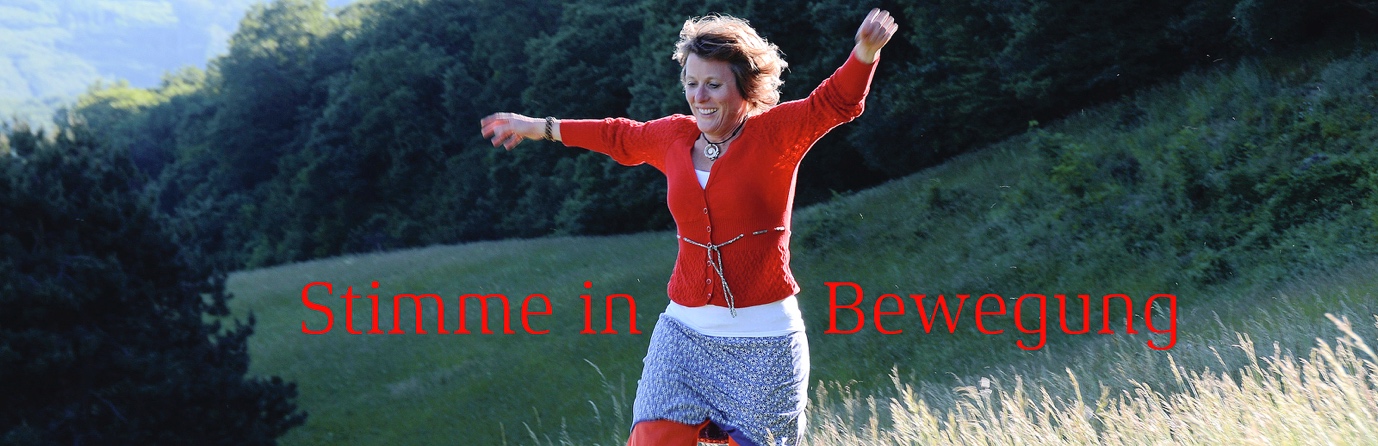 Curriculum Vitae (MA) Annikki ScheuProfil und BeitragAls Stimmtrainer, Ausbilder & Coach möchte ich Menschen inspirieren und sie bewusster mit den Möglichkeiten ihres Stimmpotential in Kontakt bringen. Meine Kraft liegt darin Gruppen zu führen und individuell zu arbeiten. Ich bin eine empathische, zielgerichtete sowie auf Entwicklung ausgerichtete Professional. Mein Motto: Ich hole jeden meiner Teilnehmer dort ab, wo er steht, damit sich jeder frei entwickeln und entfalten kann. Seit 25 Jahren schöpfe ich aus einem breiten (internationalen) Erfahrungshorizont den ich mit Leichtigkeit, einer flinken Dosis Humor und Lebenserfahrung gerne teile. Darum fühle ich mich im vielseitig aufgestelltem Weiterbildungssektor sehr gut aufgehoben.Heutige Arbeitssituation Seit 2016	Foyer Pietert Kräitzbierg, Behindertenheim, Luxembourg, Trainerin. Maßgeschneiderte Teambuildingseminare für Personal & Belegschaft, Chor mit Belegschaft & Behinderten, www.kraizbierg.luSeit 2014 	Lehrerfortbildungsinstitut, Stimmtrainerin, institut formation de l´education national IFEN, Luxembourg. Maßgeschneiderte Trainingsmodule, Schulinterne Fortbildungen, Pädagogische Tage https://ssl.education.lu/ifen/Seit 2014 	Weiterbildungsinstitut, Inecc, institut européen de chant choral, Luxembourg, Stimmtrainerin, Maßgeschneiderte Stimmseminare, https://www.inecc.luSeit 2010 		KPH, Katholisch Pädagogische Hochschule, Wien/KremsStimmtrainerin, Lehraufträge für den Fachbereich Theaterpädagogik zum Thema: Körper, Atem, Sprachehttps://www.kphvie.ac.at/home.htmlSeit 2004 		Stimmplattform Stimme in Bewegung, Gründerin, Amsterdam Stimmtrainerin, Organisatorin intern. Roy Hart Workshops, mit eigener Stimmpraxis www.stimmeinbewegung.eu Arbeitserfahrung 	2010-2014		Somart, Zentrum für Feldenkrais & Atem Tonus Ton, Stimmtrainerin,       Wien2012-2014 	Reintegration von Arbeitslosen, Stimmtrainerin & Einzelarbeit, Wien2000-2001 		Planet Internet, KPN NL, Kulturredakteurin (Online), Berlin Bereiche: Musik, Kunst, Theater, Ausstellungen. PR-Managerin intern. Online-Kunstprojekt Kadoum, Aufgaben: Planung & Organisation, Koordination, Internetauftritt, Schaltstelle zwischen Planet Internet, Projekt & Agentur2000		Alternatives Theaterfestival, Berlin PR- Managerin für Öffentlichkeitsarbeit1988-1997      		Hamburgischen StaatsoperChormitglied, Hamburg, Unter Regie: Harry Kupfer, Peter Sellers, Peter Beauvais, Hans Neuenfels, Christoph SchlingensiefAusbildung	2012-2013 		Somart, Wien, einjährige Ausbildung zur diplomierten Atem-Tonus-Ton (ATT) Stimmpädagogin 1998-1999		Akademie für Kultur & Bildung, Berlin, einjähriges Aufbaustudium Kulturmanagement: summa cum laude1992-1998 		Philipps Universität Marburg, Freie Universität BerlinStudium Kunstgeschichte, Theaterwissenschaften, Europäische Ethnologie: summa cum laude 1988-1991 		Hochschule für Musik und Theater, Hamburg			Studium Musiktheater, Gesang: Fach Sopran1976-1987		Kinderchor, Hamburger Alsterspatzen: Opernauftritte, TV, Radio, Konzerte, Wettbewerbe, Tourneen im In- Ausland. Fortbildungen (Auswahl)2004	Adviesbureau Hoogendijk, Trajekt: Neuorientierung NL Arbeitsmarkt mit Laufbahncoach Janneke Mellema, AmsterdamSeit 2000 	Qigong, Body Mind Cetering, Contact dance, Moshé Feldenkrais Technik Somart, 5 Rhythmen Tanz, Ilse Middendorf, Kristin Linklater2003-2012 		Roy Hart Workshops, Assistent & Organisator für Jonathan Hart Makwaia, Ian Magilton & Linda Wise in AmsterdamSprachen		 ++ Deutsch, Niederländisch, Englisch, +/- Französisch,